Wildfire: impacts and adaptation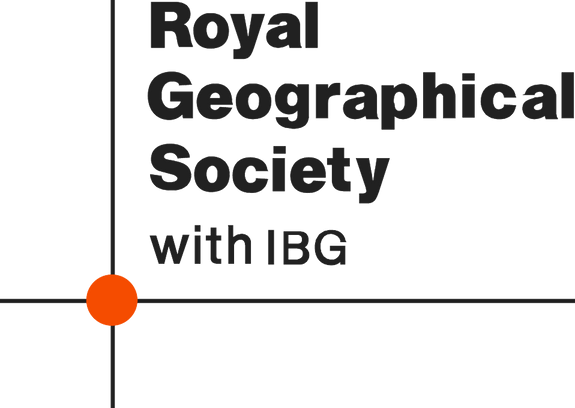 Adaptation?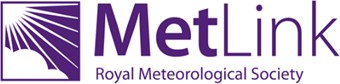 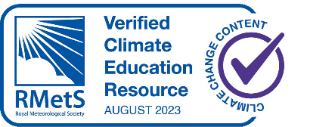 Increase burn area impactHeatAridity and drought impactAdaptation?Adaptation?Non-forested areas impact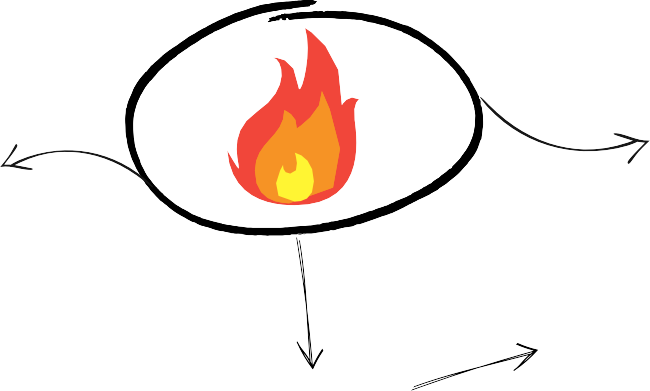 Adaptation?FuelAnthropogenic causesNatural factorsInter-decadal climate cycles impactVegetation aridity impactIgnitionNon-climatic factorsDeforestation impactUnnatural fuel accumulation from fire suppression impactAdaptation?Adaptation?Urban areas and roads impactAdaptation?Peat draining impactAdaptation?Agricultural expansion or abandonment impactAdaptation?Source: the IPCC WGII report on Climate Change 2022 Impacts, Adaptation and Vulnerability